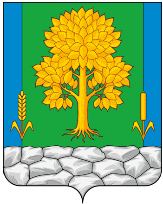 Российская ФедерацияКЕМЕРОВСКАЯ ОБЛАСТЬ - КУЗБАССТопкинский муниципальный округАДМИНИСТРАЦИЯТОПКИНСКОГО МУНИЦИПАЛЬНОГО округаПОСТАНОВЛЕНИЕот 12 октября 2023 года № 1757-п В соответствии  с Федеральным  законом от 06.10.2003 № 131-ФЗ «Об  общих принципах организации местного  самоуправления  в Российской  Федерации», решением Совета народных депутатов Топкинского муниципального округа от 28.08.2023 № 517 «О внесении изменений в решение Совета народных депутатов Топкинского муниципального  округа  от 27.12.2022 № 465 «Об утверждении бюджета Топкинского муниципального округа на 2023 год и плановый период 2024 и 2025 годов», с целью уточнения объемов финансирования муниципальной программы и приведением нормативного правового акта  в соответствие:    1. Внести в постановление администрации Топкинского муниципального района от 13.09.2019 № 712-п «Об утверждении муниципальной программы «Доступная среда в Топкинском муниципальном округе на 2020-2024 годы» следующие изменения:	1.1. В заголовке и пункте 1 данного постановления цифры «2020-2024» заменить цифрами «2020-2026».	1.2. Пункт 2 данного постановления изложить в следующей редакции:«2. Финансовому управлению администрации Топкинского муниципального округа предусмотреть в бюджете Топкинского муниципального округа на 2020 год и плановый период 2021-2026 годов ассигнования на реализацию данной муниципальной программы.».	1.3. В наименовании и паспорте муниципальной программы «Доступная среда в Топкинском муниципальном округе на 2020-2024 года» цифры «2020-2024» заменить цифрами «2020-2026».	1.4. В паспорте муниципальной программы «Доступная среда в Топкинском муниципальном округе на 2020-2024 годы» строки «Наименование муниципальной программы», «Сроки реализации Программы», «Объемы и источники финансирования Программы в целом и с разбивкой по годам ее реализации» изложить в новой редакции согласно приложению №1 к настоящему постановлению.	1.5. В разделе 4 муниципальной программы «Доступная среда в Топкинском муниципальном округе на 2020-2024 годы» цифры «2024» заменить цифрами «2026».	1.6. Абзац 2 раздела 5 муниципальной программы «Доступная среда в Топкинском муниципальном округе на 2020-2024 годы» изложить в следующей редакции:«Общий объем финансирования реализации Программы составляет          25,0 тыс. рублей том числе:2020г. – 50,0 тыс. рублей;2021г. – 50,0 тыс. рублей;2022г. – 50,0   тыс. рублей;2023г. – 50,0 тыс. рублей;2024г.– 50,0 тыс. рублей;2025г. – 50,0 тыс. рублей;2026г. – 50,0 тыс. рублей.».	1.7. Приложение № 1 муниципальной программе «Доступная среда в Топкинском муниципальном округе на 2020-2024 годы» изложить в новой редакции согласно приложению № 2 к настоящему постановлению.	1.8.  Приложение № 3 муниципальной программы «Доступная среда в Топкинском муниципальном округе на 2020-2024 годы» «Перечень мероприятий Программы» изложить в новой редакции согласно приложению № 3 к настоящему постановлению.	1.9. Приложение № 4 муниципальной программы «Доступная среда в Топкинском муниципальном округе на 2020-2024 годы» «Объемы ресурсного обеспечения Программы» изложить в новой редакции согласно приложению № 4 к настоящему постановлению.	2. Постановление администрации Топкинского муниципального округа от 31.05.2022 № 689-п «О внесении изменений в постановление администрации    Топкинского     муниципального   района   от   13.09.2019  № 712-п «Об утверждении муниципальной программы «Доступная среда в Топкинском муниципальном округе на 2020-2024 годы» признать утратившим силу.3. Контроль за исполнением постановления возложить на заместителя главы Топкинского муниципального округа по социальным вопросам Т.Н.Смыкову.4. Постановление вступает в силу после официального обнародования.Приложение №1к постановлению администрацииТопкинского муниципального округа                          от 12 октября 2023 года № 1757-п      Паспортмуниципальной программы «Доступная среда в Топкинскоммуниципальном округе на 2020-2026 годы»Приложение № 2к постановлению администрацииТопкинского муниципального округа                          от 12 октября 2023 года № 1757-п    Приложение № 1к муниципальной программе                                                 «Доступная среда в Топкинском муниципальном округена 2020-2026 годы»Система целевых показателей (индикаторов) Программы Приложение № 3к постановлению администрацииТопкинского муниципального округа                          от 12 октября 2023 года № 1757-п Приложение № 3к муниципальной программе                                                 «Доступная среда в Топкинском муниципальномокруге на 2020-2026 годы»Перечень мероприятий Программы Приложение № 4к постановлению администрации Топкинского муниципального округа от 12 октября 2023 года № 1757-пПриложение № 4к муниципальной программе«Доступная среда в Топкинском муниципальном округе на 2020- 2026 годы»Объемы ресурсного обеспечения Программы О внесении изменений в постановление администрации Топкинского муниципального района от 13.09.2019 № 712-п
«Об утверждении муниципальной программы «Доступная среда в Топкинском муниципальном округе на 2020-2024 годы»⚓^Наименование муниципальной программыМуниципальная программа «Доступная среда в Топкинском муниципальном округе на 2020-2026 годы» (далее - Программа)Сроки реализации Программы2020 - 2026 годыОбъемы и источники финансирования ПрограммыОбщий объем финансирования реализации Программы составляет 350,0 тыс. рублей, из них: 2020г. – 50,0 тыс. рублей; 2021г. –50,0 тыс. рублей; 2022г.– 50,0 тыс. рублей; 2023г.– 50,0 тыс. рублей; 2024г.– 50,0 тыс. рублей;2025г. -50,0 тыс. рублей;2026г. -50,0 тыс. рублей.объем средств местного бюджета составляет 350,0 тыс. рублей, из них: 2020г. – 50,0 тыс. рублей; 2021г. –50,0 тыс. рублей; 2022г.– 50,0 тыс. рублей; 2023г.– 50,0 тыс. рублей; 2024г.– 50,0 тыс. рублей.2025г. -50,0 тыс. рублей;2026г. -50,0 тыс. рублей.Цель и задачи ПрограммыПеречень целевых показателей (индикаторов)Фактическое значение на  момент разработки ПрограммыИзменение значений по годам реализации ПрограммыИзменение значений по годам реализации ПрограммыИзменение значений по годам реализации ПрограммыИзменение значений по годам реализации ПрограммыИзменение значений по годам реализации ПрограммыИзменение значений по годам реализации ПрограммыИзменение значений по годам реализации ПрограммыПланируемое значение на момент окончания действия ПрограммыЦель и задачи ПрограммыПеречень целевых показателей (индикаторов)Фактическое значение на  момент разработки Программы2021г2022г2024г2025г.2026гОбеспечение беспрепятственного доступа к приоритетным объектам и услугам в приоритетных сферах жизнедеятельности инвалидов и других МГН в Топкинском муниципальном округе Доля инвалидов, положительно оценивающих уровень доступности приоритетных объектов и услуг в приоритетных сферах жизнедеятельности, в общей численности опрошенных инвалидов в Топкинском муниципальном округе (процентов)102530454545454545Задачи ПрограммыЗадача 1.Совершенствование нормативно-правовой и организационной основы формирования доступной среды жизнедеятельности инвалидов и других МГН в Топкинском муниципальном округе Доля приоритетных объектов и услуг в приоритетных сферах жизнедеятельности инвалидов, нанесенных на карту доступности в Топкинского муниципального округе по результатам их паспортизации, среди всех приоритетных объектов и услуг (процентов)01030505050505050Задача 2.Повышение уровня доступности приоритетных объектов и услуг в приоритетных сферах жизнедеятельности инвалидов и других МГН в Топкинском муниципальном округе Доля доступных для инвалидов и других МГН приоритетных объектов социальной, транспортной, инженерной инфраструктуры в общем количестве приоритетных объектов в Топкинском муниципальном округе (процентов)152050,865,065,865,065,065,065,0Задача 3.Повышение доступности и качества реабилитационных услуг (развитие системы реабилитации и социальной интеграции инвалидов) в Топкинском муниципальном округеДоля инвалидов, получивших положительные результаты от реабилитации в общей численности инвалидов, прошедших реабилитацию в Топкинском муниципальном округе  (процентов)5810141414141414Задача 3.Повышение доступности и качества реабилитационных услуг (развитие системы реабилитации и социальной интеграции инвалидов) в Топкинском муниципальном округеКоличество инвалидов, воспользовавшихся услугами службы «Социальное такси» в Топкинском муниципальном округе  (человек)865756606060606060№ п/пНаименование мероприятийИсточник финансированияИсточник финансированияОбъем финансирования, тыс. рублейОбъем финансирования, тыс. рублейОбъем финансирования, тыс. рублейОбъем финансирования, тыс. рублейОбъем финансирования, тыс. рублейОбъем финансирования, тыс. рублейОбъем финансирования, тыс. рублейОбъем финансирования, тыс. рублейОбъем финансирования, тыс. рублейОбъем финансирования, тыс. рублейОбъем финансирования, тыс. рублейИсполнителиИсполнителиИсполнителиИсполнителиИсполнителиИсполнителиИсполнителиИсполнителиПрограммаПрограмма№ п/пНаименование мероприятийИсточник финансированияИсточник финансированияВсего2020г.2021.г2022г.2022г.2023г.2023г.2024г.2024г.2024г.2025г.2025г.2025г.2026г.2026г.2026г.1Муниципальная программа  «Доступная среда в Топкинском муниципальном  округе на 2020- 2026 годы»Всего, в том числеВсего, в том числе350,050,050,050,050,050,050,050,050,050,050,050,050,050,050,050,01Муниципальная программа  «Доступная среда в Топкинском муниципальном  округе на 2020- 2026 годы»Местный бюджет всего: Местный бюджет всего: 350,050,050,050,050,050,050,050,050,050,050,050,050,050,050,050,01Муниципальная программа  «Доступная среда в Топкинском муниципальном  округе на 2020- 2026 годы»В том числе:В том числе:100,0000050,050,000050,050,050,0000Муниципальное казенное учреждение  «Топкинский  социально-реабилитационный центр  для несовершеннолетних»Муниципальное казенное учреждение  «Топкинский  социально-реабилитационный центр  для несовершеннолетних»Муниципальное казенное учреждение  «Топкинский  социально-реабилитационный центр  для несовершеннолетних»Муниципальная программа «Доступная среда в Топкинском муниципальном округе на 2020-2026 годы»Муниципальная программа «Доступная среда в Топкинском муниципальном округе на 2020-2026 годы»1Муниципальная программа  «Доступная среда в Топкинском муниципальном  округе на 2020- 2026 годы»235,035,050,050,050,00050,0050,0050,0000050,050,050,0Муниципальное бюджетное учреждение  «Топкинский центр  социального обслуживания»Муниципальное бюджетное учреждение  «Топкинский центр  социального обслуживания»Муниципальное бюджетное учреждение  «Топкинский центр  социального обслуживания»Муниципальная программа «Доступная среда в Топкинском муниципальном округе на 2020-2026годы»Муниципальная программа «Доступная среда в Топкинском муниципальном округе на 2020-2026годы»1Муниципальная программа  «Доступная среда в Топкинском муниципальном  округе на 2020- 2026 годы»15,015,000000000Управление образования  администрации Топкинского муниципального округаУправление образования  администрации Топкинского муниципального округаУправление образования  администрации Топкинского муниципального округаМуниципальная программа «Доступная среда в Топкинском муниципальном округе на 2020-2026годы»Муниципальная программа «Доступная среда в Топкинском муниципальном округе на 2020-2026годы»Задача 1. Совершенствование нормативной правовой и организационной основ формирования доступной среды жизнедеятельности инвалидов и других МГН в Топкинском муниципальном округе.Задача 1. Совершенствование нормативной правовой и организационной основ формирования доступной среды жизнедеятельности инвалидов и других МГН в Топкинском муниципальном округе.Задача 1. Совершенствование нормативной правовой и организационной основ формирования доступной среды жизнедеятельности инвалидов и других МГН в Топкинском муниципальном округе.Задача 1. Совершенствование нормативной правовой и организационной основ формирования доступной среды жизнедеятельности инвалидов и других МГН в Топкинском муниципальном округе.Задача 1. Совершенствование нормативной правовой и организационной основ формирования доступной среды жизнедеятельности инвалидов и других МГН в Топкинском муниципальном округе.Задача 1. Совершенствование нормативной правовой и организационной основ формирования доступной среды жизнедеятельности инвалидов и других МГН в Топкинском муниципальном округе.Задача 1. Совершенствование нормативной правовой и организационной основ формирования доступной среды жизнедеятельности инвалидов и других МГН в Топкинском муниципальном округе.Задача 1. Совершенствование нормативной правовой и организационной основ формирования доступной среды жизнедеятельности инвалидов и других МГН в Топкинском муниципальном округе.Задача 1. Совершенствование нормативной правовой и организационной основ формирования доступной среды жизнедеятельности инвалидов и других МГН в Топкинском муниципальном округе.Задача 1. Совершенствование нормативной правовой и организационной основ формирования доступной среды жизнедеятельности инвалидов и других МГН в Топкинском муниципальном округе.Задача 1. Совершенствование нормативной правовой и организационной основ формирования доступной среды жизнедеятельности инвалидов и других МГН в Топкинском муниципальном округе.Задача 1. Совершенствование нормативной правовой и организационной основ формирования доступной среды жизнедеятельности инвалидов и других МГН в Топкинском муниципальном округе.Задача 1. Совершенствование нормативной правовой и организационной основ формирования доступной среды жизнедеятельности инвалидов и других МГН в Топкинском муниципальном округе.Задача 1. Совершенствование нормативной правовой и организационной основ формирования доступной среды жизнедеятельности инвалидов и других МГН в Топкинском муниципальном округе.Задача 1. Совершенствование нормативной правовой и организационной основ формирования доступной среды жизнедеятельности инвалидов и других МГН в Топкинском муниципальном округе.Задача 1. Совершенствование нормативной правовой и организационной основ формирования доступной среды жизнедеятельности инвалидов и других МГН в Топкинском муниципальном округе.Задача 1. Совершенствование нормативной правовой и организационной основ формирования доступной среды жизнедеятельности инвалидов и других МГН в Топкинском муниципальном округе.Задача 1. Совершенствование нормативной правовой и организационной основ формирования доступной среды жизнедеятельности инвалидов и других МГН в Топкинском муниципальном округе.Задача 1. Совершенствование нормативной правовой и организационной основ формирования доступной среды жизнедеятельности инвалидов и других МГН в Топкинском муниципальном округе.Задача 1. Совершенствование нормативной правовой и организационной основ формирования доступной среды жизнедеятельности инвалидов и других МГН в Топкинском муниципальном округе.Задача 1. Совершенствование нормативной правовой и организационной основ формирования доступной среды жизнедеятельности инвалидов и других МГН в Топкинском муниципальном округе.Задача 1. Совершенствование нормативной правовой и организационной основ формирования доступной среды жизнедеятельности инвалидов и других МГН в Топкинском муниципальном округе.Задача 1. Совершенствование нормативной правовой и организационной основ формирования доступной среды жизнедеятельности инвалидов и других МГН в Топкинском муниципальном округе.Задача 2. Повышение уровня доступности приоритетных объектов и услуг в приоритетных сферах жизнедеятельности инвалидов и других МГН в Топкинском муниципальном округе.Задача 2. Повышение уровня доступности приоритетных объектов и услуг в приоритетных сферах жизнедеятельности инвалидов и других МГН в Топкинском муниципальном округе.Задача 2. Повышение уровня доступности приоритетных объектов и услуг в приоритетных сферах жизнедеятельности инвалидов и других МГН в Топкинском муниципальном округе.Задача 2. Повышение уровня доступности приоритетных объектов и услуг в приоритетных сферах жизнедеятельности инвалидов и других МГН в Топкинском муниципальном округе.Задача 2. Повышение уровня доступности приоритетных объектов и услуг в приоритетных сферах жизнедеятельности инвалидов и других МГН в Топкинском муниципальном округе.Задача 2. Повышение уровня доступности приоритетных объектов и услуг в приоритетных сферах жизнедеятельности инвалидов и других МГН в Топкинском муниципальном округе.Задача 2. Повышение уровня доступности приоритетных объектов и услуг в приоритетных сферах жизнедеятельности инвалидов и других МГН в Топкинском муниципальном округе.Задача 2. Повышение уровня доступности приоритетных объектов и услуг в приоритетных сферах жизнедеятельности инвалидов и других МГН в Топкинском муниципальном округе.Задача 2. Повышение уровня доступности приоритетных объектов и услуг в приоритетных сферах жизнедеятельности инвалидов и других МГН в Топкинском муниципальном округе.Задача 2. Повышение уровня доступности приоритетных объектов и услуг в приоритетных сферах жизнедеятельности инвалидов и других МГН в Топкинском муниципальном округе.Задача 2. Повышение уровня доступности приоритетных объектов и услуг в приоритетных сферах жизнедеятельности инвалидов и других МГН в Топкинском муниципальном округе.Задача 2. Повышение уровня доступности приоритетных объектов и услуг в приоритетных сферах жизнедеятельности инвалидов и других МГН в Топкинском муниципальном округе.Задача 2. Повышение уровня доступности приоритетных объектов и услуг в приоритетных сферах жизнедеятельности инвалидов и других МГН в Топкинском муниципальном округе.Задача 2. Повышение уровня доступности приоритетных объектов и услуг в приоритетных сферах жизнедеятельности инвалидов и других МГН в Топкинском муниципальном округе.Задача 2. Повышение уровня доступности приоритетных объектов и услуг в приоритетных сферах жизнедеятельности инвалидов и других МГН в Топкинском муниципальном округе.Задача 2. Повышение уровня доступности приоритетных объектов и услуг в приоритетных сферах жизнедеятельности инвалидов и других МГН в Топкинском муниципальном округе.Задача 2. Повышение уровня доступности приоритетных объектов и услуг в приоритетных сферах жизнедеятельности инвалидов и других МГН в Топкинском муниципальном округе.Задача 2. Повышение уровня доступности приоритетных объектов и услуг в приоритетных сферах жизнедеятельности инвалидов и других МГН в Топкинском муниципальном округе.Задача 2. Повышение уровня доступности приоритетных объектов и услуг в приоритетных сферах жизнедеятельности инвалидов и других МГН в Топкинском муниципальном округе.Задача 2. Повышение уровня доступности приоритетных объектов и услуг в приоритетных сферах жизнедеятельности инвалидов и других МГН в Топкинском муниципальном округе.Задача 2. Повышение уровня доступности приоритетных объектов и услуг в приоритетных сферах жизнедеятельности инвалидов и других МГН в Топкинском муниципальном округе.Задача 2. Повышение уровня доступности приоритетных объектов и услуг в приоритетных сферах жизнедеятельности инвалидов и других МГН в Топкинском муниципальном округе.Задача 2. Повышение уровня доступности приоритетных объектов и услуг в приоритетных сферах жизнедеятельности инвалидов и других МГН в Топкинском муниципальном округе.2.1.Адаптация зданий приоритетных  учреждений и прилегающих к ним территорий для беспрепятственного доступа инвалидов и других МГН (установка пандусов, поручней, лифтов, расширение дверных проемов и т.д.)Всего:50,050,00050,050,00000000000002.1.Адаптация зданий приоритетных  учреждений и прилегающих к ним территорий для беспрепятственного доступа инвалидов и других МГН (установка пандусов, поручней, лифтов, расширение дверных проемов и т.д.)Местный бюджет50,0050,000050,050,00000000000002.1.1.Переоборудование санузла в здании ул.Комсомольская ,1 Местный бюджет50,050,00050,050,0000000000000Муниципальное бюджетное учреждение «Топкинский центр социального обслуживания»Муниципальное бюджетное учреждение «Топкинский центр социального обслуживания»Муниципальное бюджетное учреждение «Топкинский центр социального обслуживания»Муниципальное бюджетное учреждение «Топкинский центр социального обслуживания»Задача 3. Повышение доступности и качества реабилитированных услуг (развитие системы реабилитации и социальной интеграции инвалидов) в Топкинском муниципальном округе.Задача 3. Повышение доступности и качества реабилитированных услуг (развитие системы реабилитации и социальной интеграции инвалидов) в Топкинском муниципальном округе.Задача 3. Повышение доступности и качества реабилитированных услуг (развитие системы реабилитации и социальной интеграции инвалидов) в Топкинском муниципальном округе.Задача 3. Повышение доступности и качества реабилитированных услуг (развитие системы реабилитации и социальной интеграции инвалидов) в Топкинском муниципальном округе.Задача 3. Повышение доступности и качества реабилитированных услуг (развитие системы реабилитации и социальной интеграции инвалидов) в Топкинском муниципальном округе.Задача 3. Повышение доступности и качества реабилитированных услуг (развитие системы реабилитации и социальной интеграции инвалидов) в Топкинском муниципальном округе.Задача 3. Повышение доступности и качества реабилитированных услуг (развитие системы реабилитации и социальной интеграции инвалидов) в Топкинском муниципальном округе.Задача 3. Повышение доступности и качества реабилитированных услуг (развитие системы реабилитации и социальной интеграции инвалидов) в Топкинском муниципальном округе.Задача 3. Повышение доступности и качества реабилитированных услуг (развитие системы реабилитации и социальной интеграции инвалидов) в Топкинском муниципальном округе.Задача 3. Повышение доступности и качества реабилитированных услуг (развитие системы реабилитации и социальной интеграции инвалидов) в Топкинском муниципальном округе.Задача 3. Повышение доступности и качества реабилитированных услуг (развитие системы реабилитации и социальной интеграции инвалидов) в Топкинском муниципальном округе.Задача 3. Повышение доступности и качества реабилитированных услуг (развитие системы реабилитации и социальной интеграции инвалидов) в Топкинском муниципальном округе.Задача 3. Повышение доступности и качества реабилитированных услуг (развитие системы реабилитации и социальной интеграции инвалидов) в Топкинском муниципальном округе.Задача 3. Повышение доступности и качества реабилитированных услуг (развитие системы реабилитации и социальной интеграции инвалидов) в Топкинском муниципальном округе.Задача 3. Повышение доступности и качества реабилитированных услуг (развитие системы реабилитации и социальной интеграции инвалидов) в Топкинском муниципальном округе.Задача 3. Повышение доступности и качества реабилитированных услуг (развитие системы реабилитации и социальной интеграции инвалидов) в Топкинском муниципальном округе.Задача 3. Повышение доступности и качества реабилитированных услуг (развитие системы реабилитации и социальной интеграции инвалидов) в Топкинском муниципальном округе.Задача 3. Повышение доступности и качества реабилитированных услуг (развитие системы реабилитации и социальной интеграции инвалидов) в Топкинском муниципальном округе.Задача 3. Повышение доступности и качества реабилитированных услуг (развитие системы реабилитации и социальной интеграции инвалидов) в Топкинском муниципальном округе.Задача 3. Повышение доступности и качества реабилитированных услуг (развитие системы реабилитации и социальной интеграции инвалидов) в Топкинском муниципальном округе.Задача 3. Повышение доступности и качества реабилитированных услуг (развитие системы реабилитации и социальной интеграции инвалидов) в Топкинском муниципальном округе.Задача 3. Повышение доступности и качества реабилитированных услуг (развитие системы реабилитации и социальной интеграции инвалидов) в Топкинском муниципальном округе.Задача 3. Повышение доступности и качества реабилитированных услуг (развитие системы реабилитации и социальной интеграции инвалидов) в Топкинском муниципальном округе.Задача 3. Повышение доступности и качества реабилитированных услуг (развитие системы реабилитации и социальной интеграции инвалидов) в Топкинском муниципальном округе.Задача 3. Повышение доступности и качества реабилитированных услуг (развитие системы реабилитации и социальной интеграции инвалидов) в Топкинском муниципальном округе.3.1.Создание безбарьерной среды, позволяющей обеспечить доступность и качество реабилитационных услуг (развитие системы реабилитации и социальной интеграции инвалидов) в Топкинском муниципальном округе Всего:300,0300,050,050,050,00050,050,050,050,050,050,050,050,050,050,050,050,03.1.Создание безбарьерной среды, позволяющей обеспечить доступность и качество реабилитационных услуг (развитие системы реабилитации и социальной интеграции инвалидов) в Топкинском муниципальном округе Местный бюджет 300,0300,050,050,050,00050,050,050,050,050,050,050,050,050,050,050,050,03.1.1.Приобретение телевизионного  оборудования для  информирования получателей  социальных услуг  с нарушением  зрения и слуха  о работе  учреждения ,перечне  предоставляемых услуг, другой  полезной информации посредством изображения и озвучивания на  экране телевизора с функцией просмотра флеш-карты.Местный бюджетМестныйбюджет50,035,050,035,0035,00000000050,0050,0050,00000000000000МКУ «Топкинский  социально-реабилитационный  центр для несовершеннолетних» Муниципальное бюджетное учреждение  «Топкинский центр  социального обслуживания»МКУ «Топкинский  социально-реабилитационный  центр для несовершеннолетних» Муниципальное бюджетное учреждение  «Топкинский центр  социального обслуживания»Муниципальная программа «Доступная среда в Топкинском муниципальном округе на 2020-2026 годы» Муниципальная программа «Доступная среда в Топкинском муниципальном округе на 2020-2026 годы» 3.1.2.Приобретение средств  реабилитации (коляски, трости ходунки) Приобретение  оборудования для  информирования получателей  социальных услуг- инвалидов и МГН(Текстильные  таблички Брайля 9 шт.)Местныйбюджет         150,050,0150,050,038,511,511,500050,050,050,050,050,050,050,050,050,0Муниципальное бюджетное учреждение  «Топкинский центр  социального обслуживания»Муниципальное казенное учреждение   «Топкинский социально –реабилитационный центр  для несовершеннолетних»Муниципальное бюджетное учреждение  «Топкинский центр  социального обслуживания»Муниципальное казенное учреждение   «Топкинский социально –реабилитационный центр  для несовершеннолетних»Муниципальная программа «Доступная среда в Топкинском муниципальном округе на 2020-2026годы»Муниципальная программа «Доступная среда в Топкинском муниципальном округе на 2020-2026годы»3.1.3Приобретение оборудования для информирования получателей социальных услуг- инвалидов и МГН. Оснащение  МБУ ДО «Дворец  творчества  детей  и молодежи» (информационно-тактильный знак, информационное  табло, полоса светонакопительная, наклейка   информационная  (желтый круг), поручень для раковины.Местный бюджет15,015,015,00000000000Управление образования  администрации Топкинского муниципального округаУправление образования  администрации Топкинского муниципального округаМуниципальная программа «Доступная среда в Топкинском муниципальном округе на 2020-2026 годы»Муниципальная программа «Доступная среда в Топкинском муниципальном округе на 2020-2026 годы»Источники финансирования и направления расходовОбъем финансового обеспечения на 2020- 2026г. (тыс. рублей)В том числе по годам, тыс. рублейВ том числе по годам, тыс. рублейВ том числе по годам, тыс. рублейВ том числе по годам, тыс. рублейВ том числе по годам, тыс. рублейВ том числе по годам, тыс. рублейВ том числе по годам, тыс. рублейИсточники финансирования и направления расходовОбъем финансового обеспечения на 2020- 2026г. (тыс. рублей)2020г.2021г.2022г.2023г.2024г.2025г.2026г.Всего,в том числе351,050,050,050,050,050,050,050,0Местный бюджет350,050,050,050,050,050,050,050,0